《自然第一單元課堂筆記》                       姓名：                                                                  滿月   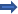 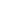 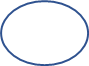 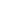 農曆初一                                                           ※農曆十五之前：  甲：月亮光亮的部分朝         【      】  乙：月亮光亮的部分一天比一天           丙：月亮由       變       ------------------------------------------------------------------------------------------------------------                                                      朔    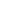 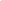 農曆十五                                                            ※農曆十五之後：  丁：月亮光亮的部分朝         【      】  戊：月亮光亮的部分一天比一天           己：月亮由       變       